Venner PneuX™ SystemPOINTS OF REFERENCEThis document is intended for quick guidance only –Users should also refer to Quick Start Guide and IFU ManualsSIZE:Recommend Venner PneuX™ ETT/TT Size 8.0 ID Females/Size 9.0 ID MalesPRE-USE CUFF CHECK:Inflate cuff with 15-20 mls of air to check for integrity, then deflate cuffSUBGLOTTIC PORT PATENCY CHECK:Flush the subglottic ports with sterile saline prior to useINTUBATION LENGTH/TUBE POSITION:Allow extra intubation length to account for flexible distal tube (approximately 2 cms)  Essential - Rigorous check in early phase of use to ensure cuff is mid-tracheal (not laryngeal or bronchial)- Chest X-RayFIXATION:To avoid unplanned extubation – Ensure adequate and secure fixation to prevent tube movementVENNER PNEUX TSM™ PRESSURE SETTING: NB. Default tracheal wall pressure is 20 mmHg (27.2cmH2O) – Increase to 30 mmHg if there is an audible air leak Trans-laryngeal air leak – Check PEEP & peak intrathoracic pressure (if high – consider increase to 30 mmHg to match airway pressure)Increase to 40 or 50 mmHg when performing subglottic irrigationSUBGLOTTIC DRAINAGE:Perform every 4 hrs or more often if required (with 10ml syringe)SUBGLOTTIC IRRIGATION:Perform every 12 hours/shift change or more often if required (with 60ml luer lock syringe)Increase tracheal wall pressure to 40 or 50 mmHg for durationDISCONNECTION/TRANSFER:For disconnections of over 1-hour duration, cuff pressure should be monitored/controlled using a standard pressure inflator to ensure this is maintained at 80 cm H20.ALARMS:	See overleaf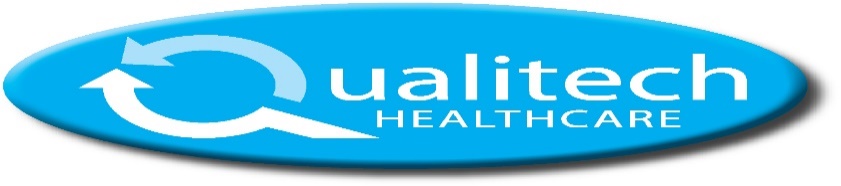 Venner PneuX TSM™ - Tracheal Seal Monitor ALARMSLeakActivates when there is a disconnection of the Venner PneuX™ Extension Tube, damage/fracture of the Venner PneuX™ Extension tube or cuff perforation.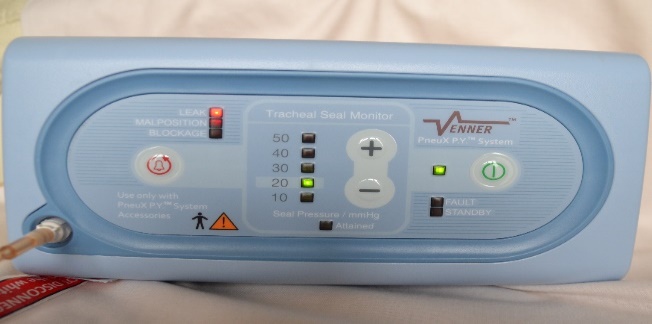 MalpositionActivates when a sudden requirement for inflation is detected by the Venner PneuX TSM™.  This can indicate partial extubation or the unintentional withdrawal of the tube cuff into the stoma (TT).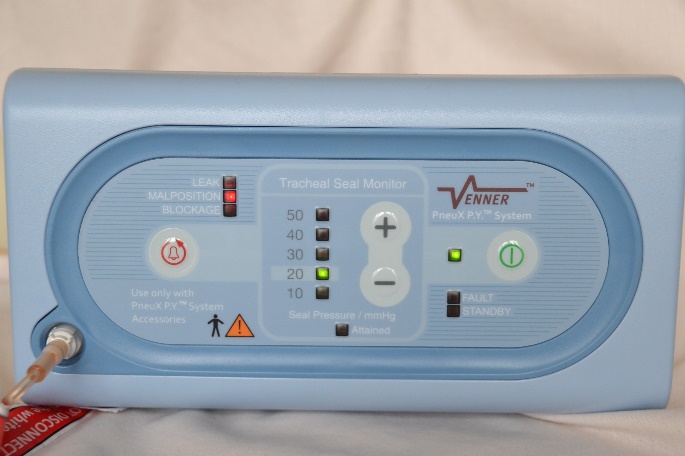 BlockageActivates when the variability of cuff pressure with ventilation ceases.  It indicates a possible cuff inflation system blockage.  Activation may also occur with cessation of ventilation.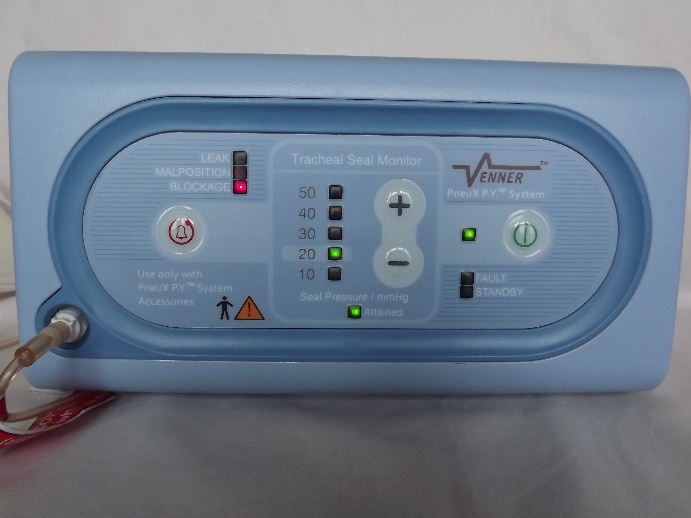 Should there be any doubt about the operation of the Venner PneuX TSM™, disconnect the Venner PneuX™ Extension Tube connector from the pilot valve and manually check/re-inflate the cuff EVERY HOUR, with a standard pressure inflator, to maintain pressure of 80 cmH2O